PZKT Polski Związek Karate Tradycyjnego 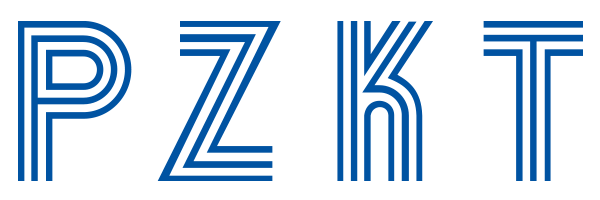 04- 351 Warszawa, ul. Osowska 82 karatetradycyjne.pzkt@gmail.com tel.: 690 598 700 www.karate.plWarszawa, 11.02.2022 r.FORMULARZ
 dla Egzaminatorów PZKT oraz kandydatów na Egzaminatorów PZKT 202220 marca 2022, ZakopaneImię i nazwisko:Email i telefon:Uprawnienia egzaminatorskie (należy podać posiadaną klasę egzaminatorską):Kandydat na egzaminatora ( jeśli tak  data wpłaty 100 zł):tak/nieData wpłaty (100 zł): …………………….Uprawnienia szkoleniowe trenerskie:tak/nieKlasa sędziowska (jeśli tak należy podać posiadaną klasę sędziowską):tak/nie…………………….Egzamin na klasę egzaminatorską (jeśli tak należy podać na którą klasę ma odbyć się egzamin):tak/nie…………………….Data wpłaty (100 zł):…………………….Ważna licencja indywidualna PZKT:tak/nie Data ważności:……………………. Licencja egzaminatora 2022:tak/nieData wpłaty:…………………….